Alaa schickt Ihnen folgende Sprachnachricht: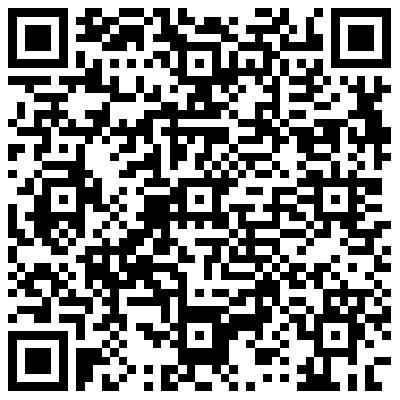 Alaa schickt Ihnen ein Foto seiner Skizzen.Alaa möchte umziehen und bittet Sie um Hilfe. Um ihm beim Berechnen der Fahrten zu helfen, müssen Sie zunächst den Text und die Skizzen genau verstehen. Die nachfolgenden Tabellen helfen Ihnen dabei.Das habe ich verstanden. Kreuzen Sie an.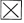  Sortieren Sie die Informationen aus Alaas Nachricht.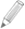 Tipp: 	Die Leitfragen helfen Ihnen:  - Welche Möbelstücke möchte Alaa transportieren? - Welche Maße haben die Möbelstücke? - Welche Maße hat Rashids Auto? Tragen Sie die Informationen in die nachfolgende Tabelle ein.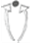 Die Maße der Möbelstücke in Alaas Skizzen sind sowohl in Zentimeter als auch in Meter angegeben. Um das Volumen berechnen zu können, müssen alle Maße in der gleichen Einheit angegeben sein. Sie informieren sich über das Umrechnen von Einheiten.  Umrechnung von Einheiten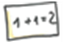 Die Einheiten einer Strecke sind mm, cm, dm, m oder km.Die Einheiten kann man so umrechnen:1 cm = 10 mm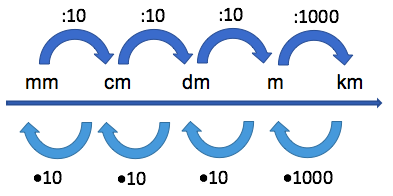 2 cm = 2  10 = 20 mm1 m = 0,001 km5 m = 5 : 1000 = 0,005 mDie Einheiten einer Fläche sind mm2, cm2, dm2, m2, a, ha oder km2.Die Einheiten kann man so umrechnen: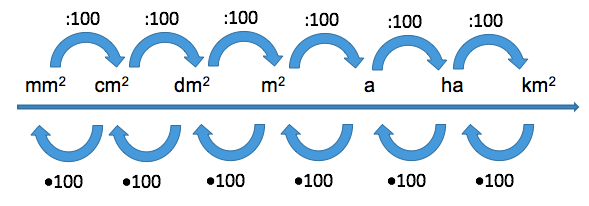 1 cm2 = 100 mm23 cm2 = 3  100 = 300 mm21 m2 = 0,01 dm23 m2 = 3 : 100 = 0,03 mm2 Mithilfe von M 2 können Sie das Umrechnen von Einheiten wiederholen. Nehmen Sie auch Ihre Fachwörterliste Mathematik zu Maßeinheiten zur Hilfe. 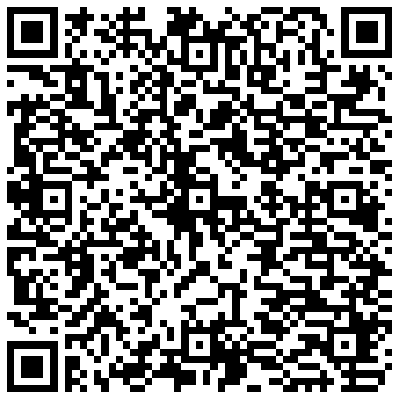 Alaa hat in der Textnachricht ein Foto geschickt und die verschiedenen Möbel bemaßt. Um die Volumen anschließend berechnen zu können, rechnen Sie zuerst alle einzelnen Maße um.Tabelle mit Maßangaben Notieren Sie die einzelnen Maße für die Möbel in die Tabelle.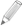      Tipp: Geben Sie alle Maße in Meter an.Alaa hat Sie gefragt:„Wie berechnet man dies? Vielleicht müssen wir dann öfter fahren.“Sie erklären Alaa Schritt für Schritt, wie er mit den Volumen der Möbel und des Kofferraumes die Anzahl der Fahrten berechnen kann.Zur Berechnung eines Quaders gibt es eine Formel. Sie benötigen die Länge (l), die Breite (b) und die Höhe (h) des Quaders. Volumen berechnenDas Volumen wird auch Rauminhalt oder Raummaß genannt.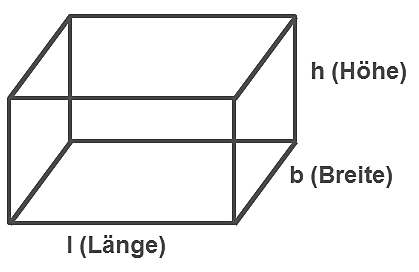 Formel:  V = l  b  h	 Das Mathematik-Rezept zur Volumenberechnung hilft Ihnen. 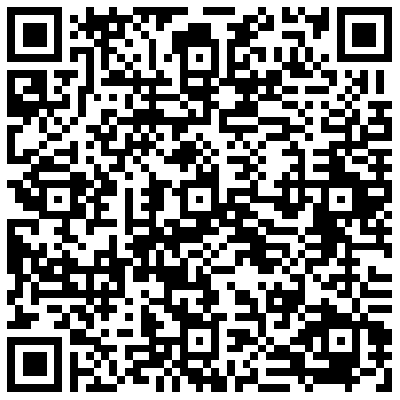 Sie wissen nun, wie man die Volumen der Möbel und des Kofferraums berechnet.Passen alle Möbel in den Kofferraum? Berechnen Sie: Passen alle Möbelstücke in das Auto? Tipps:  Verwenden Sie Ihre Ergebnisse aus der Tabelle mit Maßangaben.Das Mathematik-Rezept (M 3) erklärt die Berechnung des Volumens Schritt für Schritt.Gehen Sie so vor: 1. Berechnen Sie die einzelnen Volumen der Möbel.2. Berechnen Sie das Gesamtvolumen der Möbel.3. Berechnen Sie das Volumen des Kofferraumes. In M 4 können Sie die Volumenberechnung wiederholen.	Schätzen Sie mit Ihrem Banknachbarn, welche Möbel nicht in den 	Kofferraum passen.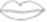  Berechnen Sie: Wie oft muss Alaa fahren?Tipps: Um die Anzahl zu berechnen, teilen Sie das gesamte Volumen aller Möbel durch das Volumen des Kofferraums.  Denken Sie daran, dass es nur ganze Fahrten gibt.Schritt für Schritt die Berechnung der Anzahl der Fahrten erklären. Erklären Sie Alaa: Wie berechnet man die Anzahl der notwendigen Fahrten?Tipp:	Die Formulierungen in den Sprechblasen und das Mathematik-Rezept (M 3) helfen Ihnen. Selbstreflexion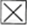 Kreuzen Sie an.M 1 (Transkript)Alaa schickt Ihnen folgende Sprachnachricht:M 2 (Einheiten umrechnen) Üben Sie das Umrechnen von Maßeinheiten.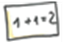 a) Rechnen Sie die Längeneinheiten um.b) Rechnen Sie die Volumeneinheiten um.M 3 (Mathematik Rezept: Volumenberechnung) 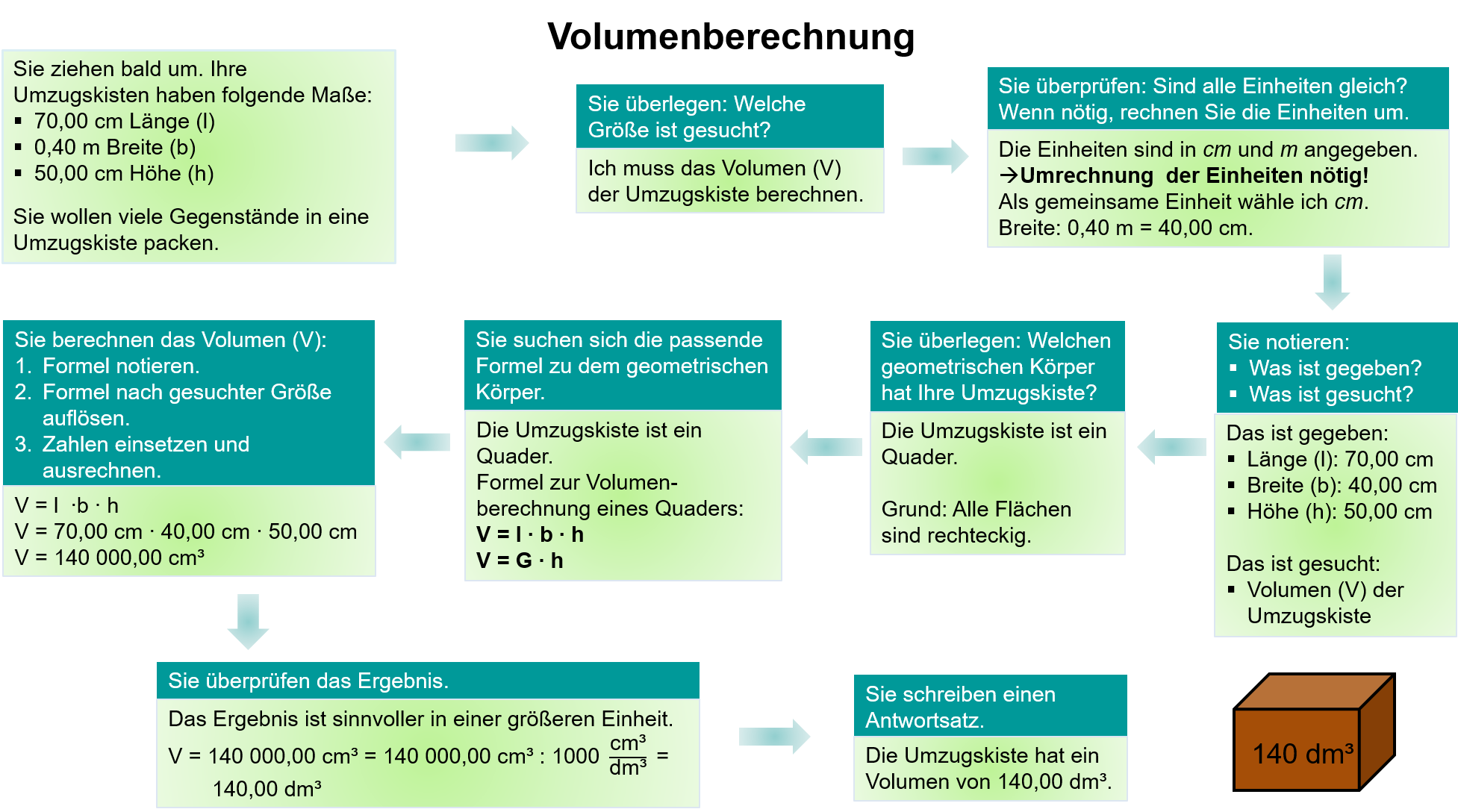 M 4 (Volumenberechnung) Um Alaa zu helfen, üben Sie zunächst die Aufgaben zur 	Volumenberechnung.G: Grundflächeh: Höhea) Berechnen Sie den Rauminhalt.	a) Quader, G = 35,00 cm², h = 10,00 cm	b) Quader, G = 289,00 mm², h = 26,50 mmb) Berechnen Sie den Rauminhalt.Tipp: Beachten Sie die unterschiedlichen Maßeinheiten.	a) Quader, G = 25,00 m², h = 105,00 cm	b) Quader, G = 89,00 dm², h = 3,50 mc) Berechnen Sie das fehlende Maß.	a) Quader, V = 250,00 cm³, h = 10,00 cm	b) Würfel, V = 350,00 cm³, G = 12,00 cm²	c) Quader, V = 375,00 cm³, h = 1,50 dmd) Lösen Sie die Sachsituationen.Tipp: Verwenden Sie die Fachwörterliste Mathematik. a) Sie haben einen Schuhkarton mit folgenden Maßen: Länge 45,00 cm, Breite 25,00 cm und Höhe 20,00 cm. Berechnen Sie das Volumen des Kartons.b) Sie möchten das Volumen einer Getränkedose berechnen. Sie wissen, dass die Dose einen Durchmesser von sieben cm und eine Höhe von 14,00 cm hat.M 5 (Weiterführende Aufgabe)Suchen Sie die Begriffe zum Thema Volumenberechnung. Markieren Sie die Begriffe farbig. Tipps: Die Begriffe finden Sie in der grauen Box.	 Die Begriffe können vorwärts und rückwärts geschrieben sein. Kreuzen Sie an.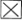 Füllen Sie die Lücken.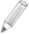 Tipp:	Die Zeichnungen in der Tabelle unten helfen Ihnen bei der Lösung der Aufgabe.a)	Eine geometrische Form hat zwölf gleich lange Seiten, acht Ecken und sechs gleich große Seiten. Die geometrische Form heißt ________________________.b)	Eine geometrische Form hat eine Kreisfläche als Grundfläche und läuft spitz zu. Die geometrische Form heißt _______________________________,c)	Eine geometrische Form hat acht Kanten, fünf Ecken und fünf Flächen. Die geometrische Form heißt _____________________________.d)	Eine geometrische Form hat eine Kreisfläche als Grundfläche und ansonsten keine Ecken. Die geometrische Form heißt _____________________________. Messen Sie drei Gegenstände im Klassenzimmer aus und berechnen 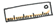 	  Sie deren Volumen.zu Das habe ich verstanden.zu Tabelle mit Maßangabenzu Passen alle Möbel in den Kofferraum?zu M 2 a)b)zu M 4 a) 	a) V = 350,00 cm³	b) V = 7.658,50 mm³b) 	a) V = 26,25 m³	b) V = 3.115,00 dm³c) 	a) G = 25,00 cm²	b) h = 30,00 cm	c) G = 25,00 cm²d)	a) 	b) zu M 5 a)  Eine geometrische Form hat zwölf gleich lange Seiten, acht Ecken und sechs 	gleich große Seiten. Die geometrische Form heißt Würfel.b)	Eine geometrische Form hat eine Kreisfläche als Grundfläche und läuft spitz 	zu. Die geometrische Form heißt Kegel.c)	Eine geometrische Form hat acht Kanten, fünf Ecken und fünf Flächen. Die 	geometrische Form heißt Pyramide.d)	Eine geometrische Form eine Kreisfläche als Grundfläche und ansonsten keine 	Ecken. Die geometrische Form heißt Zylinder.Mathematik für Berufsvorbereitungsklassen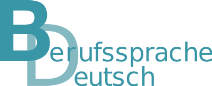 BasismoduleGeometrische GrundlagenMaßeinheitenKompetenz(en) aus dem Lernbereich MathematikDie Schülerinnen und Schülerbestimmen Umfang und Flächeninhalt unterschiedlicher geometrischer Figuren (z. B. von Dreiecken, Parallelogrammen, Quadrat, Rechteck, Trapezen und Kreisen).berechnen Umfang und Flächeninhalt einfacher und zusammengesetzter Figuren.lösen Sachsituationen zur Berechnung von Oberfläche und Volumen dreidimensionaler Körper durch Aufstellen eines strukturierten Rechenplans (z. B. Würfel, Pyramide, Kegel, Zylinder, Prisma, Quader).rechnen gängige Maßeinheiten (z. B. Maßstäbe, Längen, Zeitangaben, Masseangaben und Geldbeträge) um.bereiten mathematische Informationen aus Alltagsquellen auf (z. B. Vergleiche, einfache Berechnungen, grafische Darstellung, auch mit dem Computer), indem sie aus den entnommenen Werten neue Erkenntnisse (z. B. Durchschnittsgeschwindigkeit) gewinnen.TitelUmzug: Könnt ihr mir beim Transport helfen?Vorkenntnisse in Mathematikgrundlegende Kenntnisse über Eigenschaften geometrischer Körper; Umrechnung von Längeneinheiten und Rauminhalt; Umgang mit Formeln; Umgang mit SachsituationenMaterialienM 1 (Transkript) Hörspiel in URL: https://www.berufsvorbereitung.bayern.de/fileadmin/user_upload/BSD/Uploads_BSD_und_BV/BSD_Berufsvorbereitung_-integration/3_Mathematik/Grundriss__RashidsZimmer.jpgM 2 (Einheiten umrechnen)Fachwörterliste Mathematik (Maßeinheiten) in URL: https://www.berufsvorbereitung.bayern.de/fileadmin/user_upload/BSD/Uploads_BSD_und_BV/BSD_Berufsvorbereitung_-integration/3_Mathematik/Fachwoerterliste_Mathematik/BIK_Fachwoerterliste_Mathematik_EndV.pdf

M 3 (Mathematik-Rezept: Volumenberechnung)Mathematik-Rezept (Volumenberechnung) in URL: https://www.berufsvorbereitung.bayern.de/fileadmin/user_upload/BSD/Uploads_BSD_und_BV/BSD_Berufsvorbereitung_-integration/3_Mathematik/Matherezepte/volumenberechnung.mp4
M 4 (Volumen berechnen)M 5 (Weiterführende Aufgabe)LernsituationAlaa schickt Ihnen folgende Sprachnachricht:Alaa schickt Ihnen ein Foto seiner Skizzen.PhasenUnterrichtsverlaufsplanungorientiereninformierenLernsituation: Sprachnachricht, Skizzen und Fotos(Differenzierungsmöglichkeit M 1)Das habe ich verstanden.Die Schülerinnen und Schüler lösen Multiple-Choice-Aufgaben zur Lernsituation und sortieren die erhaltenen Informationen. (Differenzierungsmöglichkeit)planendurchführenUmrechnen von EinheitenDie Schülerinnen und Schüler informieren sich über das Umrechnen von Strecken und Flächen.(Differenzierungsmöglichkeit M 2)Tabelle mit MaßangabenVolumen berechnenDie Schülerinnen und Schüler informieren sich über das Umrechnen von Strecken und Flächen.Passen alle Möbelstücke in den Kofferraum?(Differenzierungsmöglichkeiten M 3 und M 4)präsentierendokumentierenSchritt für Schritt die Berechnung der Anzahl der Fahrten erklären.Die Schülerinnen und Schüler erklären den Rechenweg.(Differenzierungsmöglichkeit M 3)bewertenreflektierenSelbstreflexionDie Schülerinnen und Schüler schätzen sich selbst anhand vorgegebener Kategorien ein.VertiefungWeiterführende Aufgaben zur Volumenberechnung und geometrischen Formen (M 5) Umzug: Könnt ihr mir beim Transport helfen?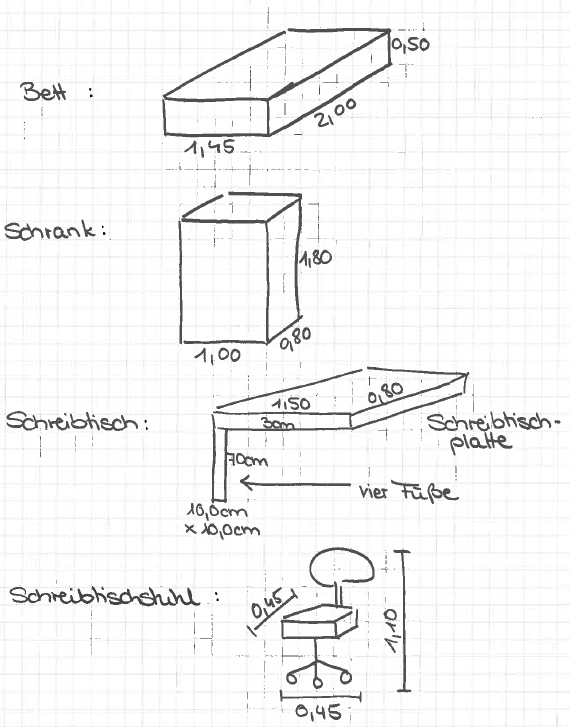 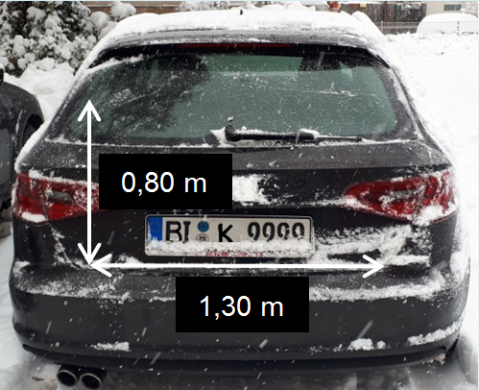 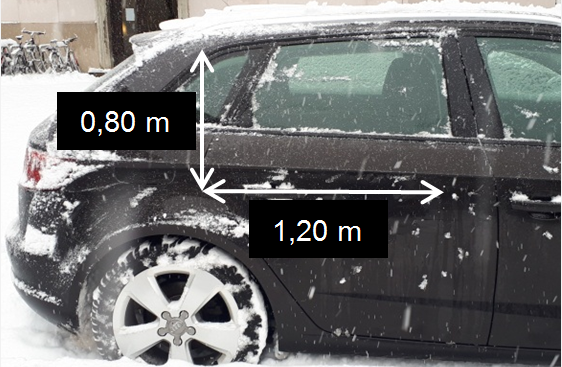 Maße für die einzelnen Möbel sind in Zentimeter und Meter angegeben.Maße für den KofferraumAussageAussagewahrfalschnicht im Texta)Alaa bittet Rashid um Hilfe.Xb)Rashid möchte aus seiner Wohnung ausziehen. c)Es sollen ein Bett, ein Schreibtisch, ein Schreibtischstuhl und ein Schrank transportieren werden.d)Die Möbel werden mit dem Auto zur neuen Wohnung gefahren.e)Im Auto muss Platz für vier Umzugskartons sein. f)Alle Möbel passen nicht in das Auto, sie müssen deshalb mehrmals fahren.g)Nachdem Alaa die Möbel in das Auto geladen hat, misst er alle Maße aus. h)Wenn man etwas bemisst, bestimmt man die Länge, die Breite und die Höhe eines Körpers.Möbelstücke bzw. AutoMaße der Möbelstücke bzw. des AutosMaße l  b  h(Länge  Breite  Höhe)der Kofferraumdas Bettder Schrankder Schreibtischstuhlder Schreibtisch:die Schreibtischplattedie vier TischfüßeDas habe ich noch nicht verstanden.Ich brauche manchmal Hilfe.Ich brauche selten Hilfe.Das kann ich sehr gut und ich fühle mich sicher.a) Ich kann Maßeinheiten umrechnen.b) Ich kenne die Eigenschaften unterschiedlicher geometrischer Formen. c) Ich kenne die Formeln für die unterschiedlichen Formen.d) Ich kann Formeln umstellen.Materialien„Hi! Ich ziehe aus der Gemeinschaftsunterkunft aus. Hast du Zeit, mir beim Umzug zu helfen? Rashid hilft mir auch. Er hat ein Auto und mit diesem transportieren wir mein Bett, meinen Schreibtisch, meinen Schreibtischstuhl und meinen Schrank.Ich habe schon alles gemessen und bin mir nicht sicher, ob in Rashids Auto alle Möbel passen. Wie berechnet man dies? Vielleicht müssen wir dann öfter fahren.“LängeneinheitUmrechnungsfaktorumgerechnete Längeneinheit1 346 mdm463 dmm8 275 mmdm87 cmm1,765 kmcm0,75 cmm1.45 mcm2,5 dmm42,01 kmmVolumeneinheitUmrechnungsfaktorumgerechnete Volumeneinheit34 000 cm³dm³5 438 962 cm³m³126 cm³mm³87,03 dm³cm³967 824 mm³dm³6,45 m³cm³785 cm³m³2 006,04 m³dm³5,60 m³cm³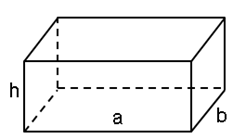 Quaderder Rauminhalt – das Volumen – die Fläche – die Grundfläche – die Höhe – die Breite – die Länge – die Umrechnung – das Längenmaß – die Größen – das Prisma – der Zylinder – der Quader – die Pyramide – die Formel HKRLÄNGENEINHEITOALVPZNXYKSLEOMWMSPÜYGPOEYINZSÖKXNOSTRÜEGNÄLFLÄCHELJGNPLUKÄAÜOIUKISLWKHLTKXOMNBEQPÖMRNÜSGRÖßENHELSLURSIEUDRSKLRSORPYRAMIDEZNREUKJDSÖVSKROSETOMNCVRAUMINHALTNMELHQWPCZDRKUSTCXMYPRISMAKLIUSRTFSUKEPLEZBRPURBEPEPWQXYBREITEPFORMELBSÖQUMRECHNUNGPVVIÄLOWPQIEOLEÖZBSKQUADERGRUNDFLÄCHEMEQGTSLGUAussageAussagewahrfalscha)Ein Schreibtisch besteht aus mehreren verschiedenen geometrischen Formen.Xb)Damit man eine Kreisfläche berechnen kann, benötigt man den Durchmesser oder den Radius des Kreises. c) Die Grund- und Deckfläche eines Zylinders sind unterschiedlich groß.d)Ein Schrank hat eine rechteckige Grundfläche. e)Ich kann zwei verschiedene Längeneinheiten zusammenrechnen, zum Beispiel cm und m.f)Ein Schrank ist immer würfelförmig.g)Würfel und Quader sind genau dasselbe. h) Ein Quader besteht aus sechs einzelnen Flächen.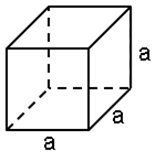 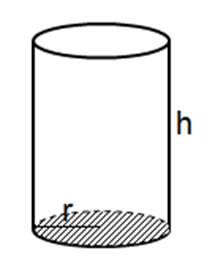 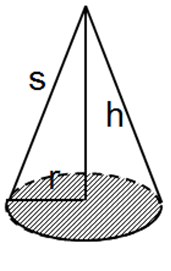 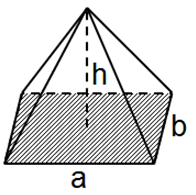 der Würfelder Zylinderder Kegeldie PyramideLösungenAussageAussagewahrfalschnicht im Texta)Alaa bittet Rashid um Hilfe.Xb)Rashid möchte aus seiner Wohnung ausziehen. Xc)Es sollen ein Bett, ein Schreibtisch, ein Schreibtischstuhl und ein Schrank transportieren werden.Xd)Die Möbel werden mit dem Auto zur neuen Wohnung gefahren.Xe)Im Auto muss Platz für vier Umzugskartons sein. Xf)Alle Möbel passen nicht in das Auto, sie müssen deshalb mehrmals fahren.Xg)Nachdem Alaa die Möbel in das Auto geladen hat, misst er alle Maße aus. Xh)Wenn man etwas bemisst, bestimmt man die Länge, die Breite und die Höhe eines Körpers.XMaße l  b  h(Länge  Breite  Höhe)der Kofferraum 1,2 m  1,3 m  0,8 m das Bett2,00 m  1,45 m  0,50 mder Schrank1,00 m  0,60 m  1,80 mder Schreibtischstuhl0,45 m  0,45 m  1,10 mder Schreibtisch:der Schreibtisch:die Schreibtischplattedie vier Tischfüße 1,50 m  0,80 m  3,00 cm (Schreibtischplatte)10,00 cm  10,00 cm  70,00 cm (je Fuß)LängeneinheitUmrechnungsfaktorumgerechnete Längeneinheit1 346 m 1013 460 dm463 dm: 1046,3 m8 275 mm: 10082,75 dm87 cm: 1000,87 m1,765 km 100 000176 500 cm0,75 cm: 1000,0075 m1,45 m 100145 cm2,5 dm: 100,25 m42,01 km 100042 010 mVolumeneinheitUmrechnungsfaktorumgerechnete Volumeneinheit34 000 cm³: 100034 dm³5 438 962 cm³: 1 000 0005, 438 962 m³126 cm³ 1000126 000 mm³87,03 dm³ 100087 030 cm³967 824 mm³: 1 000 0000,967 824 dm³6,45 m³ 1 000 0006 450 000 cm³785 cm³: 1 000 0000, 000 785 m³2 006,04 m³ 10002 006 040 dm³5,60 m³ 1 000 0005 600 000 cm³LÄNGENEINHEITVZOYEGNÄLFLÄCHEUIMNGRÖßENEDPYRAMIDENERAUMINHALTPRISMABREITEFORMELUMRECHNUNGÖQUADERGRUNDFLÄCHEAussageAussagewahrfalscha)Ein Schreibtisch besteht aus mehreren verschiedenen geometrischen Körpern.Xb)Damit man eine Kreisfläche berechnen kann, benötigt man den Durchmesser oder den Radius des Kreises.Xc) Die Grund- und Deckfläche eines Zylinders sind unterschiedlich groß.Xd)Ein Schrank hat eine rechteckige Grundfläche. Xe)Ich kann zwei verschiedene Längeneinheiten zusammenrechnen, zum Beispiel cm und m.Xf)Ein Schrank ist immer würfelförmig.Xg)Würfel und Quader ist genau dasselbe. Xh) Ein Quader besteht aus sechs einzelnen Flächen.X